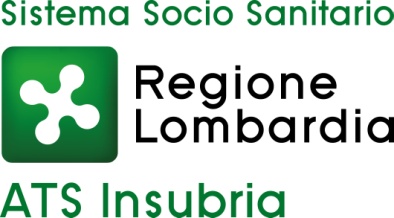 MAIL: dipartimento.ips@ats-insubria.itRACCOMANDATA A.R.RACCOMANDATA A.R.RACCOMANDATA A.R.RACCOMANDATA A.R.RACCOMANDATA A.R.All’ATS  dell’InsubriaAll’ATS  dell’InsubriaAll’ATS  dell’InsubriaCONSEGNA A MANO DIRETTAMENTE ALL’ATSCONSEGNA A MANO DIRETTAMENTE ALL’ATSCONSEGNA A MANO DIRETTAMENTE ALL’ATSCONSEGNA A MANO DIRETTAMENTE ALL’ATSCONSEGNA A MANO DIRETTAMENTE ALL’ATSVia Castelnuovo 1 Via Castelnuovo 1 Via Castelnuovo 1 (barrare la voce relativa alla modalità di trasmissione scelta)(barrare la voce relativa alla modalità di trasmissione scelta)(barrare la voce relativa alla modalità di trasmissione scelta)(barrare la voce relativa alla modalità di trasmissione scelta)(barrare la voce relativa alla modalità di trasmissione scelta)22100 - COMO22100 - COMO22100 - COMODipartimento di Igiene e Prevenzione SanitariaDipartimento di Igiene e Prevenzione SanitariaDipartimento di Igiene e Prevenzione SanitariaOggetto: Decreto Legislativo 194/2008, allegato A, sezione 6. Autocertificazione relativa al versamento dei contributi previsti per l’anno 2020.Oggetto: Decreto Legislativo 194/2008, allegato A, sezione 6. Autocertificazione relativa al versamento dei contributi previsti per l’anno 2020.Oggetto: Decreto Legislativo 194/2008, allegato A, sezione 6. Autocertificazione relativa al versamento dei contributi previsti per l’anno 2020.Oggetto: Decreto Legislativo 194/2008, allegato A, sezione 6. Autocertificazione relativa al versamento dei contributi previsti per l’anno 2020.Oggetto: Decreto Legislativo 194/2008, allegato A, sezione 6. Autocertificazione relativa al versamento dei contributi previsti per l’anno 2020.Oggetto: Decreto Legislativo 194/2008, allegato A, sezione 6. Autocertificazione relativa al versamento dei contributi previsti per l’anno 2020.Oggetto: Decreto Legislativo 194/2008, allegato A, sezione 6. Autocertificazione relativa al versamento dei contributi previsti per l’anno 2020.Oggetto: Decreto Legislativo 194/2008, allegato A, sezione 6. Autocertificazione relativa al versamento dei contributi previsti per l’anno 2020.Il sottoscrittoIl sottoscrittoIl sottoscrittoIl sottoscrittoIl sottoscrittoIl sottoscrittoIl sottoscrittoIl sottoscrittonato a                                                                                                                                     prov. |_|_|nato a                                                                                                                                     prov. |_|_|nato a                                                                                                                                     prov. |_|_|nato a                                                                                                                                     prov. |_|_|nato a                                                                                                                                     prov. |_|_|nato a                                                                                                                                     prov. |_|_|nato a                                                                                                                                     prov. |_|_|nato a                                                                                                                                     prov. |_|_|il |_|_|/|_|_|/|_|_|_|_|il |_|_|/|_|_|/|_|_|_|_|il |_|_|/|_|_|/|_|_|_|_|il |_|_|/|_|_|/|_|_|_|_|il |_|_|/|_|_|/|_|_|_|_|il |_|_|/|_|_|/|_|_|_|_|il |_|_|/|_|_|/|_|_|_|_|il |_|_|/|_|_|/|_|_|_|_|in qualità di legale rappresentante della Dittain qualità di legale rappresentante della Dittain qualità di legale rappresentante della Dittain qualità di legale rappresentante della Dittain qualità di legale rappresentante della Dittain qualità di legale rappresentante della Dittain qualità di legale rappresentante della Dittain qualità di legale rappresentante della DittaRagione socialeRagione socialeRagione socialeRagione socialeRagione socialeRagione socialeRagione socialeRagione socialecodice fiscale |_|_|_|_|_|_|_|_|_|_|_|_|_|_|_|_|    partita I.V.A. |_|_|_|_|_|_|_|_|_|_|_|_|codice fiscale |_|_|_|_|_|_|_|_|_|_|_|_|_|_|_|_|    partita I.V.A. |_|_|_|_|_|_|_|_|_|_|_|_|codice fiscale |_|_|_|_|_|_|_|_|_|_|_|_|_|_|_|_|    partita I.V.A. |_|_|_|_|_|_|_|_|_|_|_|_|codice fiscale |_|_|_|_|_|_|_|_|_|_|_|_|_|_|_|_|    partita I.V.A. |_|_|_|_|_|_|_|_|_|_|_|_|codice fiscale |_|_|_|_|_|_|_|_|_|_|_|_|_|_|_|_|    partita I.V.A. |_|_|_|_|_|_|_|_|_|_|_|_|codice fiscale |_|_|_|_|_|_|_|_|_|_|_|_|_|_|_|_|    partita I.V.A. |_|_|_|_|_|_|_|_|_|_|_|_|codice fiscale |_|_|_|_|_|_|_|_|_|_|_|_|_|_|_|_|    partita I.V.A. |_|_|_|_|_|_|_|_|_|_|_|_|codice fiscale |_|_|_|_|_|_|_|_|_|_|_|_|_|_|_|_|    partita I.V.A. |_|_|_|_|_|_|_|_|_|_|_|_|Con sede legale e/o amministrativa sita inCon sede legale e/o amministrativa sita inCon sede legale e/o amministrativa sita inCon sede legale e/o amministrativa sita inCon sede legale e/o amministrativa sita inCon sede legale e/o amministrativa sita inCon sede legale e/o amministrativa sita inCon sede legale e/o amministrativa sita inIndirizzoIndirizzoIndirizzoIndirizzoIndirizzoIndirizzoIndirizzoIndirizzoC.A.P. – Località                                                                                                                      prov. |_|_|C.A.P. – Località                                                                                                                      prov. |_|_|C.A.P. – Località                                                                                                                      prov. |_|_|C.A.P. – Località                                                                                                                      prov. |_|_|C.A.P. – Località                                                                                                                      prov. |_|_|C.A.P. – Località                                                                                                                      prov. |_|_|C.A.P. – Località                                                                                                                      prov. |_|_|C.A.P. – Località                                                                                                                      prov. |_|_|Telefono |_|_|_|_|_|_|_|_|_|_|_|_|    Fax |_|_|_|_|_|_|_|_|_|_|_|_|Telefono |_|_|_|_|_|_|_|_|_|_|_|_|    Fax |_|_|_|_|_|_|_|_|_|_|_|_|Telefono |_|_|_|_|_|_|_|_|_|_|_|_|    Fax |_|_|_|_|_|_|_|_|_|_|_|_|Telefono |_|_|_|_|_|_|_|_|_|_|_|_|    Fax |_|_|_|_|_|_|_|_|_|_|_|_|Telefono |_|_|_|_|_|_|_|_|_|_|_|_|    Fax |_|_|_|_|_|_|_|_|_|_|_|_|Telefono |_|_|_|_|_|_|_|_|_|_|_|_|    Fax |_|_|_|_|_|_|_|_|_|_|_|_|Telefono |_|_|_|_|_|_|_|_|_|_|_|_|    Fax |_|_|_|_|_|_|_|_|_|_|_|_|Telefono |_|_|_|_|_|_|_|_|_|_|_|_|    Fax |_|_|_|_|_|_|_|_|_|_|_|_|e-maile-maile-maile-maile-maile-maile-maile-maile sede produttiva sita in (indicare solo se diversa dalla sede legale e/o amministrativa)e sede produttiva sita in (indicare solo se diversa dalla sede legale e/o amministrativa)e sede produttiva sita in (indicare solo se diversa dalla sede legale e/o amministrativa)e sede produttiva sita in (indicare solo se diversa dalla sede legale e/o amministrativa)e sede produttiva sita in (indicare solo se diversa dalla sede legale e/o amministrativa)e sede produttiva sita in (indicare solo se diversa dalla sede legale e/o amministrativa)e sede produttiva sita in (indicare solo se diversa dalla sede legale e/o amministrativa)e sede produttiva sita in (indicare solo se diversa dalla sede legale e/o amministrativa)IndirizzoIndirizzoIndirizzoIndirizzoIndirizzoIndirizzoIndirizzoIndirizzoC.A.P. – Località                                                                                                                      prov. |_|_|C.A.P. – Località                                                                                                                      prov. |_|_|C.A.P. – Località                                                                                                                      prov. |_|_|C.A.P. – Località                                                                                                                      prov. |_|_|C.A.P. – Località                                                                                                                      prov. |_|_|C.A.P. – Località                                                                                                                      prov. |_|_|C.A.P. – Località                                                                                                                      prov. |_|_|C.A.P. – Località                                                                                                                      prov. |_|_|Telefono |_|_|_|_|_|_|_|_|_|_|_|_|    Fax |_|_|_|_|_|_|_|_|_|_|_|_|Telefono |_|_|_|_|_|_|_|_|_|_|_|_|    Fax |_|_|_|_|_|_|_|_|_|_|_|_|Telefono |_|_|_|_|_|_|_|_|_|_|_|_|    Fax |_|_|_|_|_|_|_|_|_|_|_|_|Telefono |_|_|_|_|_|_|_|_|_|_|_|_|    Fax |_|_|_|_|_|_|_|_|_|_|_|_|Telefono |_|_|_|_|_|_|_|_|_|_|_|_|    Fax |_|_|_|_|_|_|_|_|_|_|_|_|Telefono |_|_|_|_|_|_|_|_|_|_|_|_|    Fax |_|_|_|_|_|_|_|_|_|_|_|_|Telefono |_|_|_|_|_|_|_|_|_|_|_|_|    Fax |_|_|_|_|_|_|_|_|_|_|_|_|Telefono |_|_|_|_|_|_|_|_|_|_|_|_|    Fax |_|_|_|_|_|_|_|_|_|_|_|_|e-maile-maile-maile-maile-maile-maile-maile-mailconsapevole delle sanzioni previste dagli articoli 75 e 76 del D.P.R. 445/2000 in caso di dichiarazioni mendaci, nonché della sanzione della decadenza dai benefici conseguiti a seguito di un provvedimento adottato in base a una dichiarazione rivelatasi successivamente mendace, secondo quanto stabilito dall’articolo 5, comma 2 della Legge Regionale 1/2007,consapevole delle sanzioni previste dagli articoli 75 e 76 del D.P.R. 445/2000 in caso di dichiarazioni mendaci, nonché della sanzione della decadenza dai benefici conseguiti a seguito di un provvedimento adottato in base a una dichiarazione rivelatasi successivamente mendace, secondo quanto stabilito dall’articolo 5, comma 2 della Legge Regionale 1/2007,consapevole delle sanzioni previste dagli articoli 75 e 76 del D.P.R. 445/2000 in caso di dichiarazioni mendaci, nonché della sanzione della decadenza dai benefici conseguiti a seguito di un provvedimento adottato in base a una dichiarazione rivelatasi successivamente mendace, secondo quanto stabilito dall’articolo 5, comma 2 della Legge Regionale 1/2007,consapevole delle sanzioni previste dagli articoli 75 e 76 del D.P.R. 445/2000 in caso di dichiarazioni mendaci, nonché della sanzione della decadenza dai benefici conseguiti a seguito di un provvedimento adottato in base a una dichiarazione rivelatasi successivamente mendace, secondo quanto stabilito dall’articolo 5, comma 2 della Legge Regionale 1/2007,consapevole delle sanzioni previste dagli articoli 75 e 76 del D.P.R. 445/2000 in caso di dichiarazioni mendaci, nonché della sanzione della decadenza dai benefici conseguiti a seguito di un provvedimento adottato in base a una dichiarazione rivelatasi successivamente mendace, secondo quanto stabilito dall’articolo 5, comma 2 della Legge Regionale 1/2007,consapevole delle sanzioni previste dagli articoli 75 e 76 del D.P.R. 445/2000 in caso di dichiarazioni mendaci, nonché della sanzione della decadenza dai benefici conseguiti a seguito di un provvedimento adottato in base a una dichiarazione rivelatasi successivamente mendace, secondo quanto stabilito dall’articolo 5, comma 2 della Legge Regionale 1/2007,consapevole delle sanzioni previste dagli articoli 75 e 76 del D.P.R. 445/2000 in caso di dichiarazioni mendaci, nonché della sanzione della decadenza dai benefici conseguiti a seguito di un provvedimento adottato in base a una dichiarazione rivelatasi successivamente mendace, secondo quanto stabilito dall’articolo 5, comma 2 della Legge Regionale 1/2007,consapevole delle sanzioni previste dagli articoli 75 e 76 del D.P.R. 445/2000 in caso di dichiarazioni mendaci, nonché della sanzione della decadenza dai benefici conseguiti a seguito di un provvedimento adottato in base a una dichiarazione rivelatasi successivamente mendace, secondo quanto stabilito dall’articolo 5, comma 2 della Legge Regionale 1/2007,DICHIARADICHIARADICHIARADICHIARADICHIARADICHIARADICHIARADICHIARA di non essere soggetto all’applicazione del decreto Legislativo 194/2008 per il/i seguente/i motivo/i:__________________________________________________________________________________________________________________________________________________________________ di non essere soggetto all’applicazione del decreto Legislativo 194/2008 per il/i seguente/i motivo/i:__________________________________________________________________________________________________________________________________________________________________ di non essere soggetto all’applicazione del decreto Legislativo 194/2008 per il/i seguente/i motivo/i:__________________________________________________________________________________________________________________________________________________________________ di non essere soggetto all’applicazione del decreto Legislativo 194/2008 per il/i seguente/i motivo/i:__________________________________________________________________________________________________________________________________________________________________ di non essere soggetto all’applicazione del decreto Legislativo 194/2008 per il/i seguente/i motivo/i:__________________________________________________________________________________________________________________________________________________________________ di non essere soggetto all’applicazione del decreto Legislativo 194/2008 per il/i seguente/i motivo/i:__________________________________________________________________________________________________________________________________________________________________ di non essere soggetto all’applicazione del decreto Legislativo 194/2008 per il/i seguente/i motivo/i:__________________________________________________________________________________________________________________________________________________________________ di non essere soggetto all’applicazione del decreto Legislativo 194/2008 per il/i seguente/i motivo/i:__________________________________________________________________________________________________________________________________________________________________OppureOppureOppureOppureOppureOppureOppureOppureCERTIFICACERTIFICACERTIFICACERTIFICACERTIFICACERTIFICACERTIFICACERTIFICAdi svolgere le attività all’ingrosso barrate tra quelle elencate di seguito, relativamente alle quali ha fatturato i quantitativi barrati, nell’anno antecedente a quello a cui si riferisce il contributo dovuto:di svolgere le attività all’ingrosso barrate tra quelle elencate di seguito, relativamente alle quali ha fatturato i quantitativi barrati, nell’anno antecedente a quello a cui si riferisce il contributo dovuto:di svolgere le attività all’ingrosso barrate tra quelle elencate di seguito, relativamente alle quali ha fatturato i quantitativi barrati, nell’anno antecedente a quello a cui si riferisce il contributo dovuto:di svolgere le attività all’ingrosso barrate tra quelle elencate di seguito, relativamente alle quali ha fatturato i quantitativi barrati, nell’anno antecedente a quello a cui si riferisce il contributo dovuto:di svolgere le attività all’ingrosso barrate tra quelle elencate di seguito, relativamente alle quali ha fatturato i quantitativi barrati, nell’anno antecedente a quello a cui si riferisce il contributo dovuto:di svolgere le attività all’ingrosso barrate tra quelle elencate di seguito, relativamente alle quali ha fatturato i quantitativi barrati, nell’anno antecedente a quello a cui si riferisce il contributo dovuto:di svolgere le attività all’ingrosso barrate tra quelle elencate di seguito, relativamente alle quali ha fatturato i quantitativi barrati, nell’anno antecedente a quello a cui si riferisce il contributo dovuto:di svolgere le attività all’ingrosso barrate tra quelle elencate di seguito, relativamente alle quali ha fatturato i quantitativi barrati, nell’anno antecedente a quello a cui si riferisce il contributo dovuto:STABILIMENTI DI PRODUZIONE QUANTITATIVO ANNUO FATTURATOQUANTITATIVO ANNUO FATTURATOQUANTITATIVO ANNUO FATTURATOQUANTITATIVO ANNUO FATTURATOQUANTITATIVO ANNUO FATTURATOQUANTITATIVO ANNUO FATTURATOQUANTITATIVO ANNUO FATTURATOSTABILIMENTI DI PRODUZIONE unità di misuraFascia AFascia AFascia AFascia AFascia BFascia Cadditivi e coloranti alimentariton/annofino a 100fino a 100fino a 100fino a 100da 101  a 500oltre 500alimenti vegetali non contemplati in altre vociton/annofino a 500fino a 500fino a 500fino a 500da  501 a 10.000oltre 10.000bevande alcooliche e vinohl/annofino a 5.000fino a 5.000fino a 5.000fino a 5.000da 5.001  a 50.000oltre 50.000bevande analcoliche e acque minerali hl/annofino a 10.000fino a 10.000fino a 10.000fino a 10.000da 10.001  a 100.000oltre 100.000caffè e theton/annofino a 500fino a 500fino a 500fino a 500da  501 a 1000oltre 1000centri di cottura (*materie prime)ton/annofino a 10 *fino a 10 *fino a 10 *fino a 10 *da11 a 100*oltre 100*centri imballaggio uovauova/annofino a 10.000.000fino a 10.000.000fino a 10.000.000fino a 10.000.000da 10.000.001 a 50.000.000oltre 50.000.000cioccolato e prodotti a base di latte ottenuti da materia prima trasformataton/annofino a 500fino a 500fino a 500fino a 500da  501 a 1000oltre 1000conserve vegetali, frutta secca e spezieton/annofino a 500fino a 500fino a 500fino a 500da  501 a 1000oltre 1000cosce di rana e lumacheton/annofino a 10fino a 10fino a 10fino a 10da 11 a 100oltre 100gelatina e collageneton/annofino a 100fino a 100fino a 100fino a 100da 101 a 500oltre 500grassi fusi di origine animale e ciccioliton/annofino a 100fino a 100fino a 100fino a 100da 101 a 500oltre 500integratori alimentari e prodotti dieteticiton/annofino a 100fino a 100fino a 100fino a 100da 101  a 500oltre 500Latte trattato termicamente e prodotti lattieri(solo se non è applicabile l’all. A, sez. 4)ton/annofino a 200fino a 200fino a 200fino a 200da 201 a 1000oltre 1.000mieleton/annofino a 500fino a 500fino a 500fino a 500da  501 a 1000oltre 1000molini, pastifici, panifici,  prodotti da fornoton/annofino a 500fino a 500fino a 500fino a 500da 501  a 1.000oltre 1.000molluschi bivalvi viviton/annofino a 10fino a 10fino a 10fino a 10da 11 a 100oltre 100ovoprodottiton/annofino a 200fino a 200fino a 200fino a 200da 201 a 1000oltre 1.000pasticcerieton/annofino a 100fino a 100fino a 100fino a 100da 101  a 500oltre 500prodotti di IV gamma e di V gammaton/annofino a 500fino a 500fino a 500fino a 500da 501  a 1.000oltre 1.000prodotti e preparazioni di carneton/annofino a 200fino a 200fino a 200fino a 200da 201 a 1000oltre 1.000produzione di surgelatiton/annofino a 500fino a 500fino a 500fino a 500da  501 a 1000oltre 1000produzione ed imbottigliamento olihl/annofino a 1.000fino a 1.000fino a 1.000fino a 1.000da 1001  a 10.000oltre 10.000stabilimenti di lavorazione del risone e del risoton/ annosolo fascia cstomaci, vesciche, budella ton/annofino a 100fino a 100fino a 100fino a 100da 101 a 500oltre 500IMPIANTI DI VENDITA ALL’INGROSSO (nessuna produzione)QUANTITATIVO ANNUO FATTURATOQUANTITATIVO ANNUO FATTURATOQUANTITATIVO ANNUO FATTURATOQUANTITATIVO ANNUO FATTURATOQUANTITATIVO ANNUO FATTURATOQUANTITATIVO ANNUO FATTURATOQUANTITATIVO ANNUO FATTURATOIMPIANTI DI VENDITA ALL’INGROSSO (nessuna produzione)unità di misuraFascia AFascia AFascia AFascia AFascia BFascia Cdepositi alimentari ton/annofino a 500fino a 500fino a 500fino a 500da  501 a 1000oltre 1000depositi alimentari per prodotti in regime di freddo e piattaforme di distribuzione ton/annofino a 500fino a 500fino a 500fino a 500da  501 a 1000oltre 1000operatori del settore alimentare operanti in mercati generali e del settore ortofrutticoli freschiton/annofino a 500fino a 500fino a 500fino a 500da  501 a 1000oltre 1000DICHIARADICHIARADICHIARADICHIARADICHIARADICHIARADICHIARADICHIARAin base alle attività ed ai quantitativi contrassegnati, conscio delle maggiorazioni previste in caso di ritardato od omesso pagamento, di  impegnarsi a versare all’ATS in indirizzo entro il 31 gennaio dell’anno in corso l ’importo barrato a fianco (vedi “istruzioni sotto) in base alle attività ed ai quantitativi contrassegnati, conscio delle maggiorazioni previste in caso di ritardato od omesso pagamento, di  impegnarsi a versare all’ATS in indirizzo entro il 31 gennaio dell’anno in corso l ’importo barrato a fianco (vedi “istruzioni sotto) in base alle attività ed ai quantitativi contrassegnati, conscio delle maggiorazioni previste in caso di ritardato od omesso pagamento, di  impegnarsi a versare all’ATS in indirizzo entro il 31 gennaio dell’anno in corso l ’importo barrato a fianco (vedi “istruzioni sotto) Fascia AFascia AFascia AFascia BFascia Cin base alle attività ed ai quantitativi contrassegnati, conscio delle maggiorazioni previste in caso di ritardato od omesso pagamento, di  impegnarsi a versare all’ATS in indirizzo entro il 31 gennaio dell’anno in corso l ’importo barrato a fianco (vedi “istruzioni sotto) in base alle attività ed ai quantitativi contrassegnati, conscio delle maggiorazioni previste in caso di ritardato od omesso pagamento, di  impegnarsi a versare all’ATS in indirizzo entro il 31 gennaio dell’anno in corso l ’importo barrato a fianco (vedi “istruzioni sotto) in base alle attività ed ai quantitativi contrassegnati, conscio delle maggiorazioni previste in caso di ritardato od omesso pagamento, di  impegnarsi a versare all’ATS in indirizzo entro il 31 gennaio dell’anno in corso l ’importo barrato a fianco (vedi “istruzioni sotto) € 400,00€ 400,00€ 400,00€ 800,00€ 1.500,00Maggiorazione 20% art. 11, comma 1, D.Lgs. 194/2008Maggiorazione 20% art. 11, comma 1, D.Lgs. 194/2008Maggiorazione 20% art. 11, comma 1, D.Lgs. 194/2008€ 80,00€ 80,00€ 80,00€ 160,00€ 300,00Maggiorazione 0,5% art. 11, comma 4, D.Lgs. 194/2008Maggiorazione 0,5% art. 11, comma 4, D.Lgs. 194/2008Maggiorazione 0,5% art. 11, comma 4, D.Lgs. 194/2008€ 2,00€ 2,00€ 2,00€ 4,00€ 7,50IMPORTO TOTALE (barrare la casella relativa all’importo da versare)IMPORTO TOTALE (barrare la casella relativa all’importo da versare)IMPORTO TOTALE (barrare la casella relativa all’importo da versare)€ 482,00€ 482,00€ 482,00€ 964,00€ 1.807,50BOLLOBOLLOBOLLO€ 2,00€ 2,00€ 2,00€ 2,00€ 2,00IMPORTO TOTALE DA VERSAREIMPORTO TOTALE DA VERSAREIMPORTO TOTALE DA VERSARE € 484,00 € 484,00 € 484,00 € 966,00 € 1.809,50Il/La sottoscritto/a autorizza ATS Insubria ad utilizzare i dati personali dichiarati solo ai fini istituzionali e necessari per l’espletamento della procedura di cui alla presente autocertificazione.Il/La sottoscritto/a autorizza ATS Insubria ad utilizzare i dati personali dichiarati solo ai fini istituzionali e necessari per l’espletamento della procedura di cui alla presente autocertificazione.Il/La sottoscritto/a autorizza ATS Insubria ad utilizzare i dati personali dichiarati solo ai fini istituzionali e necessari per l’espletamento della procedura di cui alla presente autocertificazione.Il/La sottoscritto/a autorizza ATS Insubria ad utilizzare i dati personali dichiarati solo ai fini istituzionali e necessari per l’espletamento della procedura di cui alla presente autocertificazione.Il/La sottoscritto/a autorizza ATS Insubria ad utilizzare i dati personali dichiarati solo ai fini istituzionali e necessari per l’espletamento della procedura di cui alla presente autocertificazione.Il/La sottoscritto/a autorizza ATS Insubria ad utilizzare i dati personali dichiarati solo ai fini istituzionali e necessari per l’espletamento della procedura di cui alla presente autocertificazione.Il/La sottoscritto/a autorizza ATS Insubria ad utilizzare i dati personali dichiarati solo ai fini istituzionali e necessari per l’espletamento della procedura di cui alla presente autocertificazione.Il/La sottoscritto/a autorizza ATS Insubria ad utilizzare i dati personali dichiarati solo ai fini istituzionali e necessari per l’espletamento della procedura di cui alla presente autocertificazione.Luogo e dataLuogo e dataLuogo e dataLuogo e dataIn fedeIn fedeIn fedeIn fede(firma e timbro)(firma e timbro)(firma e timbro)(firma e timbro)ISTRUZIONI PER UNA CORRETTA COMPILAZIONE E UNA ESATTA CONTRIBUZIONECompilare in ogni sua parte la sezione relativa ai dati anagraficiBarrare le voci nella sezione “ATTIVITÀ DI PRODUZIONE” e/o “IMPIANTI DI VENDITA ALL’IGROSSO”  relative ad una o più attività svolteBarrare relativamente a ciascuna attività svolta la voce relativa ai  quantitativi fatturati nell’anno precedente a quello cui si riferisce il contributoDeterminare l’importo da versare come segue:Se i quantitativi contrassegnati, relativi alle attività svolte, sono tutti nella colonna “Fascia A”  e nessun contrassegno è stato posto nelle “Fascia B” e “Fascia C”,  l’importo da versare ammonta a € 484,00Se i quantitativi contrassegnati, relativi alle attività svolte, sono nelle colonne “Fascia A”  e  “Fascia B” ma nessun contrassegno è stato posto nella “Fascia C”,  l’importo da versare ammonta a € 966,00Se anche uno solo dei  quantitativi contrassegnati, relativi alle attività svolte, é nella colonna “Fascia C” , l’importo da versare ammonta a € 1.809,50Procedere al versamento  dell’importo dovuto entro il 31 gennaio 2020, con bonifico bancario presso l’Istituto Bancario IntesaSanpaolo SpA Codice Iban IT52 P030 6910 8101 0000 0046 112 con la causale “D.Lgs. 194/2008 – Dipartimento di Igiene e Prevenzione Sanitaria”Trasmettere all’ATS dell’Insubria  la presente autodichiarazione unitamente all’attestato di pagamento, entro il 15 febbraio 2020RISCOSSIONE COATTA E MAGGIORAZIONI PREVISTE IN CASO DI OMESSO O INCOMPLETO PAGAMENTO DEL CONTRIBUTO DOVUTOL’articolo 10, comma 5, decreto legislativo 194/2008 prevede che in caso di omesso o incompleto pagamento dei contributi dovuti si applicano le procedure di riscossione coatta; trascorsi sessanta giorni dalla richiesta di pagamento il contributo dovuto è maggiorato del 30 per cento, oltre agli interessi legali e di mora.